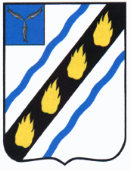 АДМИНИСТРАЦИЯПУШКИНСКОГО МУНИЦИПАЛЬНОГО ОБРАЗОВАНИЯ
СОВЕТСКОГО МУНИЦИПАЛЬНОГО РАЙОНА САРАТОВСКОЙ ОБЛАСТИ  ПОСТАНОВЛЕНИЕот 06.11.2019 №153р.п. ПушкиноО внесении изменений в постановление администрации Пушкинского муниципального образования от 11.03.2019 №20 «Об утверждении муниципальной программы «Устойчивое развитие сельских территорий Пушкинского муниципального образования Советского муниципального района Саратовской области на 2019-2025 годы» В целях соблюдения требований законодательства, обеспечения эффективного использования бюджетных средств, в соответствии с Порядком принятия решений о разработке, формировании, реализации и оценки эффективности муниципальных программ Пушкинского муниципального образования утверждённым постановлением от 05.11.2019 №144, руководствуясь Уставом Пушкинского муниципального образования Советского муниципального района Саратовской области, администрация Пушкинского муниципального образования ПОСТАНОВЛЯЕТ:1. Внести в постановление администрации Пушкинского муниципального образования от 11.03.2019 №20 «Об утверждении муниципальной программы «Устойчивое развитие сельских территорий Пушкинского муниципального образования Советского муниципального района Саратовской области на 2019-2025 годы» следующие изменения:- приложение к постановлению администрации Пушкинского муниципального образования от 11.03.2019 №20 изложить в новой редакции, согласно приложению к настоящему постановлению.2.Контроль исполнения настоящего постановления оставляю за собой.	3.Настоящее постановление вступает в силу со дня подписания и подлежит официальному обнародованию в установленном порядке.Глава  администрации Пушкинскогомуниципального образования					         Н.И. ПавленкоКолосова Т.И.6 22 10Приложение к постановлениюадминистрации Пушкинскогомуниципального образованияот 06.11.2019 № 153 «Приложение к постановлениюадминистрации Пушкинскогомуниципального образованияот 11.03.2019 № 20»Паспорт муниципальной  программы «УСТОЙЧИВОЕ РАЗВИТИЕ СЕЛЬСКИХ ТЕРРИТОРИЙ ПУШКИНСКОГО МУНИЦИПАЛЬНОГО ОБРАЗОВАНИЯ СОВЕТСКОГО МУНИЦИПАЛЬНОГО РАЙОНА САРАТОВСКОЙ ОБЛАСТИ НА 2019-2025 ГОДЫ» 2019Паспортмуниципальной программы «Устойчивое развитие сельских территорий Пушкинского муниципального образования Советского муниципального района Саратовской области на 2019-2025 годы»1.Содержание проблемы  и обоснование необходимости её решения программными методамиСоздание условий для устойчивого развития сельских территорий является одной из важнейших стратегических целей государственной политики, достижение которой позволит обеспечить продовольственную безопасность, повысить конкурентоспособность российской экономики и благосостояние граждан.Основой для разработки подпрограммы явились положения Концепции устойчивого развития сельских территорий Российской Федерации на период до 2025 года.Саратовская область является одним из ведущих аграрных регионов России с численностью сельского населения 664 тыс. человек, или 26 процентов. В состав Пушкинского муниципального образования входит 6 населенных пунктов. Население муниципального образования составляет 2697 чел. Основная масса сельских населенных пунктов характеризуется бытовой неустроенностью. Большая часть из них не имеет удовлетворяющих современным требованиям систем центрального отопления, канализации, постоянного дорожного сообщения, особенно в период сезонной распутицы, качественного водоснабжения.Сельское хозяйство по-прежнему остается основной сферой приложения труда жителей сельских территорий, вследствие чего сельскую экономику можно характеризовать как многоотраслевую. Такая ситуация обусловлена неразвитостью на селе альтернативной сферы деятельности, призванной сосредоточить избыточную рабочую силу, высвобождаемую из аграрного производства. Уровень жизни сельского населения остается крайне низким, увеличивается разрыв между городом и селом по уровню доходов.Низкая оплата труда, а также отсутствие рабочих мест при недостаточном уровне оказания социальных услуг, необеспеченность жильем создают для населения, особенно для молодежи, непривлекательность проживания в сельской местности. Собственное подворье становится единственным местом приложения труда для трудоспособных членов крестьянского двора.Сложившаяся в сельской местности, ситуация в социальной сфере препятствует формированию социально-экономических условий устойчивого развития агропромышленного комплекса. Сельская местность превращается в сферу обитания, в которой не хочет жить молодёжь и где отсутствуют внутренние стимулы к её восстановлению. В результате изменения организационно-экономического механизма развития социальной сферы села произошло снижение доступности для сельского населения образовательных, медицинских и культурных услуг, увеличилось отставание от города по уровню и условиям жизнедеятельности.Основной целью программы является комплексное решение проблем жилищной политики в поселении, позволяющее повысить уровень доступности жилья для жителей. Вместе с тем очередниками на получение субсидий для приобретения жилых помещений являются семьи, материальный достаток которых не позволяет приобрести квартиру или построить дом. Следует осознать, что большинство молодых семей и молодых специалистов на селе не имеют возможности решить жилищную  проблему самостоятельно, и поэтому требуется продуманная и реалистическая политика в отношении оказания государственной поддержки молодым семьям и молодым специалистам на селе в приобретении или строительстве  жилых помещений, что в свою очередь, позволит повлиять на репродуктивное поведение молодежи и закреплению кадров на селе. На территории Пушкинского муниципального образования 34,652 км водопроводных сетей. За период многолетней эксплуатации (30-40 лет и более) существующая система водоснабжения в границах населенных пунктов не обеспечивает потребность населения, как по качественным, так и по количественным показателям. 70% разводящих водопроводных сетей прослужили установленные сроки эксплуатации и требуют скорейшей замены. В результате сельское население вынуждено пользоваться водой, не соответствующей санитарным нормам и стандартам.  Необходимость развития сельских территорий обусловлена:- социально-политической остротой проблемы, связанной с недостаточной бюджетной поддержкой развития социальной сферы и инженерной инфраструктуры села, отсутствием стимулирования развития несельскохозяйственных видов деятельности и ограниченностью рынка труда в сельской местности;- межотраслевым и межведомственным характером проблемы, необходимостью привлечения к ее решению органов законодательной и исполнительной власти области, органов местного самоуправления, общественных объединений сельских жителей;- удаленностью сельских поселений от районных центров, которая предопределяет их автономное жизнеобеспечение и необходимость применения комплексного подхода к развитию сельских территорий муниципальных образований области. Определение ресурсных потребностей села осуществляется органами местного самоуправления путем оценки, корректировки схем районной планировки и генпланов застройки сельских территорий муниципальных образований области.Решение большинства выявленных проблем возможно на областном уровне при расширении финансовых возможностей областного и местных бюджетов. Для решения обозначенных проблем требуется привлечение значительных финансовых ресурсов, концентрация средств на наиболее приоритетных направлениях, адресность выделения, увязка с конечными результатами, усиление контроля за целевым использованием. Этим требованиям в наибольшей степени отвечает программно-целевой метод решения проблемы.2.Основные цели, задачи и сроки реализации Программы.Цель подпрограммы - создание комфортных условий жизнедеятельности в сельской местности.В соответствии с поставленной целью должны быть решены следующие основные задачи:- удовлетворение потребностей сельского населения, в том числе молодых семей и молодых специалистов, в благоустроенном жилье;- повышение уровня социально-инженерного обустройства села.Мероприятия Программы направлены на решение следующих основных задач:1.Улучшение жилищных условий граждан, проживающих в сельской местности, обеспечение доступным жильем молодых семей и молодых специалистов на селе.2. Повышение уровня и  качества водоснабжения на территории муниципального образования.3. Строительство плоскостных сооружений для развития спорта и детского отдыха. 	Реализация программы планируется осуществить в течение 2019-2025 годов. 3. Механизм реализации Программы	Механизм реализации Программы основан на достижение запланированных результатов и показателей эффективности реализации Программы.3.1. Улучшение жилищных условий сельского населения и обеспечение жильем граждан, проживающих в сельской местности,  молодых семей и молодых специалистовРеализация мероприятия направлена на удовлетворение потребностей всех групп сельского населения в благоустроенном жилье, отвечающем особенностям сельского образа жизни.В процессе реализации указанных мероприятий предусматриваются:-строительство (приобретение) жилья для граждан, проживающих в сельской местности, молодых семей и молодых специалистов;-развитие первичного рынка жилья на селе;-формирование на селе фонда социального жилья;-повышение закрепляемости молодых специалистов на селе;-стимулирование привлечения граждан, проживающих в сельской местности, к участию в ипотечном жилищном кредитовании.В результате реализации мероприятия будет введено (приобретено) 918 кв. м жилья для граждан, проживающих в сельской местности, в том числе 378 кв. м для молодых семей и молодых специалистов.В случае привлечения гражданами средств ипотечного жилищного кредита или займа на строительство (приобретение) жилья средства областного бюджета, предоставляемые в форме социальных выплат, могут быть направлены на уплату первоначального взноса, а также на погашение основного долга и уплату процентов по ипотечным жилищным кредитам или займам при условии признания гражданина на дату заключения соответствующего кредитного договора (договора займа) участником указанных мероприятий.3.2.  Развитие водоснабжения в сельской местностиРеализация мероприятия направлена на обеспечение сельского населения питьевой водой в достаточном количестве, улучшение на этой основе состояния здоровья населения и оздоровление социально-экологической обстановки в сельской местности, а также рациональное использование природных водных источников, на которых базируется питьевое водоснабжение.В рамках осуществления мероприятия предусматривается строительство и реконструкция систем водоснабжения и водоотведения.В результате проведенного анализа водопроводная сеть, расположенная в р.п. Пушкино эксплуатируется  более 50 лет, в связи с чем находятся в крайне неудовлетворительном состоянии.	Повышение качества водоснабжения в поселении возможно путем замены ветхого водовода из стали на новый из современных пластических материалов (ПНД). Выполнение мероприятий по развитию водоснабжения в сельской местности позволит повысить уровень обеспеченности сельского населения питьевой водой до 100 процентов, что благотворно скажется на экологическом и эпидемиологическом состоянии поселения, здоровье граждан.4. Оценка социально - экономической эффективности ПрограммыПрограмма носит социально – экономический характер. Результатом ее реализации станет создание правовых, финансовых и материально-технических условий, способствующих предотвращению дальнейшего ухудшения социальной ситуации в сельском  поселении, решению жилищной проблемы сельского населения, привлечению для работы в сельских населенных пунктах молодых специалистов и их семей, инженерному обустройству сельских поселений, повышению доступности услуг общеобразовательных учреждений, учреждений здравоохранения, культуры, бытового обслуживания  населения муниципального образования.Реализация  мероприятий, предусмотренных Программой позволит:- строительство и приобретение  жилья для улучшения жилищных условий граждан, молодых семей и молодых специалистов, проживающих в сельской местности, общей площадью 918 кв. метров;- перекладку хозяйственно-питьевого водопровода расположенного по адресу: Саратовская область, Советский район, р.п. Пушкино, под железной дорогой в районе станции Урбах 944км ПК6+50 318метров;-  реконструкцию сетей хозяйственно-питьевого водопровода с. Новоантоновка и провести технадзор за его реконструкцией 3430 метров;Реконструкцию  сетей хозяйственно-питьевого водопровода в р.п. Пушкино;- повысить уровень обеспеченности населения водопроводной питьевой водой до 100%.В результате реализации Программы будут созданы минимально необходимые условия для привлечения и закрепления в агропромышленном комплексе и социальной сфере в сельской местности профессионально подготовленной молодежи.5.Показатели эффективности выполнения Программы по годам Эффективность выполнения программы по годам6.Перечень основных мероприятий, сведения об объемах и источниках финансового обеспечения муниципальной программыВерно: Консультант администрации  Пушкинского муниципального образования                                                                                                   А. Н. СимченкоНаименование Программы«Устойчивое развитие сельских территорий Пушкинского муниципального образования Советского муниципального района Саратовской области на 2019-2025 годы» (далее – Программа)«Устойчивое развитие сельских территорий Пушкинского муниципального образования Советского муниципального района Саратовской области на 2019-2025 годы» (далее – Программа)«Устойчивое развитие сельских территорий Пушкинского муниципального образования Советского муниципального района Саратовской области на 2019-2025 годы» (далее – Программа)«Устойчивое развитие сельских территорий Пушкинского муниципального образования Советского муниципального района Саратовской области на 2019-2025 годы» (далее – Программа)«Устойчивое развитие сельских территорий Пушкинского муниципального образования Советского муниципального района Саратовской области на 2019-2025 годы» (далее – Программа)«Устойчивое развитие сельских территорий Пушкинского муниципального образования Советского муниципального района Саратовской области на 2019-2025 годы» (далее – Программа)«Устойчивое развитие сельских территорий Пушкинского муниципального образования Советского муниципального района Саратовской области на 2019-2025 годы» (далее – Программа)«Устойчивое развитие сельских территорий Пушкинского муниципального образования Советского муниципального района Саратовской области на 2019-2025 годы» (далее – Программа)Цель Программы- создание комфортных условий  жизнедеятельности в сельской местности.- создание комфортных условий  жизнедеятельности в сельской местности.- создание комфортных условий  жизнедеятельности в сельской местности.- создание комфортных условий  жизнедеятельности в сельской местности.- создание комфортных условий  жизнедеятельности в сельской местности.- создание комфортных условий  жизнедеятельности в сельской местности.- создание комфортных условий  жизнедеятельности в сельской местности.- создание комфортных условий  жизнедеятельности в сельской местности.Задачи Программы-развитие водоснабжения в сельской местности;-удовлетворение потребностей сельского населения, в том числе молодых семей и молодых специалистов, в благоустроенном жилье;-повышение уровня социально-инженерного обустройства села.- строительство и реконструкция систем водоснабжения и водоотведения;- улучшение качества питьевой воды;- улучшение уровня и качества жизни на селе;- строительство (приобретение) жилья гражданами, проживающими в сельской местности, в том числе молодыми семьями и молодыми специалистами-развитие водоснабжения в сельской местности;-удовлетворение потребностей сельского населения, в том числе молодых семей и молодых специалистов, в благоустроенном жилье;-повышение уровня социально-инженерного обустройства села.- строительство и реконструкция систем водоснабжения и водоотведения;- улучшение качества питьевой воды;- улучшение уровня и качества жизни на селе;- строительство (приобретение) жилья гражданами, проживающими в сельской местности, в том числе молодыми семьями и молодыми специалистами-развитие водоснабжения в сельской местности;-удовлетворение потребностей сельского населения, в том числе молодых семей и молодых специалистов, в благоустроенном жилье;-повышение уровня социально-инженерного обустройства села.- строительство и реконструкция систем водоснабжения и водоотведения;- улучшение качества питьевой воды;- улучшение уровня и качества жизни на селе;- строительство (приобретение) жилья гражданами, проживающими в сельской местности, в том числе молодыми семьями и молодыми специалистами-развитие водоснабжения в сельской местности;-удовлетворение потребностей сельского населения, в том числе молодых семей и молодых специалистов, в благоустроенном жилье;-повышение уровня социально-инженерного обустройства села.- строительство и реконструкция систем водоснабжения и водоотведения;- улучшение качества питьевой воды;- улучшение уровня и качества жизни на селе;- строительство (приобретение) жилья гражданами, проживающими в сельской местности, в том числе молодыми семьями и молодыми специалистами-развитие водоснабжения в сельской местности;-удовлетворение потребностей сельского населения, в том числе молодых семей и молодых специалистов, в благоустроенном жилье;-повышение уровня социально-инженерного обустройства села.- строительство и реконструкция систем водоснабжения и водоотведения;- улучшение качества питьевой воды;- улучшение уровня и качества жизни на селе;- строительство (приобретение) жилья гражданами, проживающими в сельской местности, в том числе молодыми семьями и молодыми специалистами-развитие водоснабжения в сельской местности;-удовлетворение потребностей сельского населения, в том числе молодых семей и молодых специалистов, в благоустроенном жилье;-повышение уровня социально-инженерного обустройства села.- строительство и реконструкция систем водоснабжения и водоотведения;- улучшение качества питьевой воды;- улучшение уровня и качества жизни на селе;- строительство (приобретение) жилья гражданами, проживающими в сельской местности, в том числе молодыми семьями и молодыми специалистами-развитие водоснабжения в сельской местности;-удовлетворение потребностей сельского населения, в том числе молодых семей и молодых специалистов, в благоустроенном жилье;-повышение уровня социально-инженерного обустройства села.- строительство и реконструкция систем водоснабжения и водоотведения;- улучшение качества питьевой воды;- улучшение уровня и качества жизни на селе;- строительство (приобретение) жилья гражданами, проживающими в сельской местности, в том числе молодыми семьями и молодыми специалистами-развитие водоснабжения в сельской местности;-удовлетворение потребностей сельского населения, в том числе молодых семей и молодых специалистов, в благоустроенном жилье;-повышение уровня социально-инженерного обустройства села.- строительство и реконструкция систем водоснабжения и водоотведения;- улучшение качества питьевой воды;- улучшение уровня и качества жизни на селе;- строительство (приобретение) жилья гражданами, проживающими в сельской местности, в том числе молодыми семьями и молодыми специалистамиСроки реализации Программы:2019-2025 годы2019-2025 годы2019-2025 годы2019-2025 годы2019-2025 годы2019-2025 годы2019-2025 годы2019-2025 годыПеречень подпрограмм:нетнетнетнетнетнетнетнетОтветственный исполнитель:администрация Пушкинского муниципального образования Советского муниципального района Саратовской областиадминистрация Пушкинского муниципального образования Советского муниципального района Саратовской областиадминистрация Пушкинского муниципального образования Советского муниципального района Саратовской областиадминистрация Пушкинского муниципального образования Советского муниципального района Саратовской областиадминистрация Пушкинского муниципального образования Советского муниципального района Саратовской областиадминистрация Пушкинского муниципального образования Советского муниципального района Саратовской областиадминистрация Пушкинского муниципального образования Советского муниципального района Саратовской областиадминистрация Пушкинского муниципального образования Советского муниципального района Саратовской областиСоисполнители программы:нетнетнетнетнетнетнетнетОбъемы финансового обеспечения муниципальной программы, в том числе по годам:расходы (тыс. руб.)расходы (тыс. руб.)расходы (тыс. руб.)расходы (тыс. руб.)расходы (тыс. руб.)расходы (тыс. руб.)расходы (тыс. руб.)расходы (тыс. руб.)Объемы финансового обеспечения муниципальной программы, в том числе по годам:всего2019 год2020 год2021 год2022 год2023 год2024год2025годВсего, в том числе:14284,80493,8011000,00591,00250,00650,00650,00650,00Местный бюджет (прогнозно)4284,80493,801000,00591,00250,00650,00650,00650,00Областной бюджет (прогнозно)9000,000,009000,000,000,000,000,000,00Федеральный бюджет (прогнозно)1000,000,001000,000,000,000,000,000,00Внебюджетные источники (прогнозно)0,000,000,000,000,000,000,000,00Ожидаемые конечные результаты реализации Программы-Повышение уровня обеспеченности населения водопроводной питьевой водой до 100%;-Перекладка хозяйственно-питьевого водопровода расположенного по адресу: Саратовская область, Советский район, р.п. Пушкино, под железной дорогой в районе станции Урбах 944км ПК6+50 318метров;-Реконструкция сетей хозяйственно-питьевого водопровода с. Новоантоновка  3430 метров; -Реконструкция сетей хозяйственно питьевого водопровода р.п. Пушкино.-Повышение уровня обеспеченности населения водопроводной питьевой водой до 100%;-Перекладка хозяйственно-питьевого водопровода расположенного по адресу: Саратовская область, Советский район, р.п. Пушкино, под железной дорогой в районе станции Урбах 944км ПК6+50 318метров;-Реконструкция сетей хозяйственно-питьевого водопровода с. Новоантоновка  3430 метров; -Реконструкция сетей хозяйственно питьевого водопровода р.п. Пушкино.-Повышение уровня обеспеченности населения водопроводной питьевой водой до 100%;-Перекладка хозяйственно-питьевого водопровода расположенного по адресу: Саратовская область, Советский район, р.п. Пушкино, под железной дорогой в районе станции Урбах 944км ПК6+50 318метров;-Реконструкция сетей хозяйственно-питьевого водопровода с. Новоантоновка  3430 метров; -Реконструкция сетей хозяйственно питьевого водопровода р.п. Пушкино.-Повышение уровня обеспеченности населения водопроводной питьевой водой до 100%;-Перекладка хозяйственно-питьевого водопровода расположенного по адресу: Саратовская область, Советский район, р.п. Пушкино, под железной дорогой в районе станции Урбах 944км ПК6+50 318метров;-Реконструкция сетей хозяйственно-питьевого водопровода с. Новоантоновка  3430 метров; -Реконструкция сетей хозяйственно питьевого водопровода р.п. Пушкино.-Повышение уровня обеспеченности населения водопроводной питьевой водой до 100%;-Перекладка хозяйственно-питьевого водопровода расположенного по адресу: Саратовская область, Советский район, р.п. Пушкино, под железной дорогой в районе станции Урбах 944км ПК6+50 318метров;-Реконструкция сетей хозяйственно-питьевого водопровода с. Новоантоновка  3430 метров; -Реконструкция сетей хозяйственно питьевого водопровода р.п. Пушкино.-Повышение уровня обеспеченности населения водопроводной питьевой водой до 100%;-Перекладка хозяйственно-питьевого водопровода расположенного по адресу: Саратовская область, Советский район, р.п. Пушкино, под железной дорогой в районе станции Урбах 944км ПК6+50 318метров;-Реконструкция сетей хозяйственно-питьевого водопровода с. Новоантоновка  3430 метров; -Реконструкция сетей хозяйственно питьевого водопровода р.п. Пушкино.-Повышение уровня обеспеченности населения водопроводной питьевой водой до 100%;-Перекладка хозяйственно-питьевого водопровода расположенного по адресу: Саратовская область, Советский район, р.п. Пушкино, под железной дорогой в районе станции Урбах 944км ПК6+50 318метров;-Реконструкция сетей хозяйственно-питьевого водопровода с. Новоантоновка  3430 метров; -Реконструкция сетей хозяйственно питьевого водопровода р.п. Пушкино.-Повышение уровня обеспеченности населения водопроводной питьевой водой до 100%;-Перекладка хозяйственно-питьевого водопровода расположенного по адресу: Саратовская область, Советский район, р.п. Пушкино, под железной дорогой в районе станции Урбах 944км ПК6+50 318метров;-Реконструкция сетей хозяйственно-питьевого водопровода с. Новоантоновка  3430 метров; -Реконструкция сетей хозяйственно питьевого водопровода р.п. Пушкино.Система организации контроля за исполнением программы- контроль реализации Программы осуществляется главой администрации Пушкинского муниципального образования- контроль реализации Программы осуществляется главой администрации Пушкинского муниципального образования- контроль реализации Программы осуществляется главой администрации Пушкинского муниципального образования- контроль реализации Программы осуществляется главой администрации Пушкинского муниципального образования- контроль реализации Программы осуществляется главой администрации Пушкинского муниципального образования- контроль реализации Программы осуществляется главой администрации Пушкинского муниципального образования- контроль реализации Программы осуществляется главой администрации Пушкинского муниципального образования- контроль реализации Программы осуществляется главой администрации Пушкинского муниципального образованияНаименование индикатораЕд. изм.ВсегоНаименование индикатораЕд. изм.Всего2019202020212022202320242025Перекладка участка хозяйственно-питьевого водопровода, расположенного по адресу: Саратовская область, Советский район, р.п. Пушкино, под железной дорогой в районе станции Урбах 944км ПК6+50м318318Реконструкция сетей хозяйственно-питьевого водопровода, расположенного по адресу: Саратовская область, Советский район, с. Новоантоновка Пушкинского муниципального образованиям34303430Реконструкция сетей хозяйственно-питьевого водопровода в р.п. ПушкиномСтроительство и приобретение  жилья для граждан, молодых семей, молодых специалистов на селе  м2918108108108108162162162Название мероприятияОтветственный исполнительИсточник финансированияОбъем финансового обеспечения, всегоВ том числе по годам реализации, тыс. руб.В том числе по годам реализации, тыс. руб.В том числе по годам реализации, тыс. руб.В том числе по годам реализации, тыс. руб.В том числе по годам реализации, тыс. руб.В том числе по годам реализации, тыс. руб.В том числе по годам реализации, тыс. руб.Название мероприятияОтветственный исполнительИсточник финансированияОбъем финансового обеспечения, всего20192020202120222023202420251. Развитие водоснабжения в сельской местности:1. Развитие водоснабжения в сельской местности:1. Развитие водоснабжения в сельской местности:1. Развитие водоснабжения в сельской местности:1. Развитие водоснабжения в сельской местности:1. Развитие водоснабжения в сельской местности:1. Развитие водоснабжения в сельской местности:1. Развитие водоснабжения в сельской местности:1. Развитие водоснабжения в сельской местности:1. Развитие водоснабжения в сельской местности:1. Развитие водоснабжения в сельской местности:1.1. Реконструкция сетей хозяйственно-питьевого водопровода, расположенного по адресу: Саратовская область, Советский район, с. Новоантоновка Пушкинского муниципального образования Специалисты администрации муниципального образованияВсего:10400,000,0010400,000,000,000,000,000,001.1. Реконструкция сетей хозяйственно-питьевого водопровода, расположенного по адресу: Саратовская область, Советский район, с. Новоантоновка Пушкинского муниципального образования Специалисты администрации муниципального образованияМестный бюджет (прогнозно)400,000,00400,000,000,000,000,000,001.1. Реконструкция сетей хозяйственно-питьевого водопровода, расположенного по адресу: Саратовская область, Советский район, с. Новоантоновка Пушкинского муниципального образования Специалисты администрации муниципального образованияОбластной бюджет (прогнозно)9000,000,009000,000,000,000,000,000,001.1. Реконструкция сетей хозяйственно-питьевого водопровода, расположенного по адресу: Саратовская область, Советский район, с. Новоантоновка Пушкинского муниципального образования Специалисты администрации муниципального образованияФедеральный бюджет (прогнозно)1000,000,001000,000,000,000,000,000,001.1. Реконструкция сетей хозяйственно-питьевого водопровода, расположенного по адресу: Саратовская область, Советский район, с. Новоантоновка Пушкинского муниципального образования Специалисты администрации муниципального образованияВнебюджетные источники (прогнозно)0,000,000,000,000,000,000,000,001.2. Перекладка участка хозяйственно-питьевого водопровода, расположенного по адресу: Саратовская область, Советский район, р.п. Пушкино, под железной дорогой в районе ст. Урбах 944км ПК 6+50 протяженностью 318 метровСпециалисты администрации муниципального образованияВсего:0,000,000,000,000,000,000,000,001.2. Перекладка участка хозяйственно-питьевого водопровода, расположенного по адресу: Саратовская область, Советский район, р.п. Пушкино, под железной дорогой в районе ст. Урбах 944км ПК 6+50 протяженностью 318 метровСпециалисты администрации муниципального образованияМестный бюджет (прогнозно)0,000,000,000,000,000,000,000,001.2. Перекладка участка хозяйственно-питьевого водопровода, расположенного по адресу: Саратовская область, Советский район, р.п. Пушкино, под железной дорогой в районе ст. Урбах 944км ПК 6+50 протяженностью 318 метровСпециалисты администрации муниципального образованияОбластной бюджет (прогнозно)0,000,000,000,000,000,000,000,001.2. Перекладка участка хозяйственно-питьевого водопровода, расположенного по адресу: Саратовская область, Советский район, р.п. Пушкино, под железной дорогой в районе ст. Урбах 944км ПК 6+50 протяженностью 318 метровСпециалисты администрации муниципального образованияФедеральный бюджет (прогнозно)0,000,000,000,000,000,000,000,001.2. Перекладка участка хозяйственно-питьевого водопровода, расположенного по адресу: Саратовская область, Советский район, р.п. Пушкино, под железной дорогой в районе ст. Урбах 944км ПК 6+50 протяженностью 318 метровСпециалисты администрации муниципального образованияВнебюджетные источники (прогнозно)0,000,000,000,000,000,000,000,001.3. Бурение артезианской скважины: монтаж и обустройство в с. НаливнаяСпециалисты администрации муниципального образованияВсего:0,000,000,000,000,000,000,000,001.3. Бурение артезианской скважины: монтаж и обустройство в с. НаливнаяСпециалисты администрации муниципального образованияМестный бюджет (прогнозно)0,000,000,000,000,000,000,000,001.3. Бурение артезианской скважины: монтаж и обустройство в с. НаливнаяСпециалисты администрации муниципального образованияОбластной бюджет (прогнозно)0,000,000,000,000,000,000,000,001.3. Бурение артезианской скважины: монтаж и обустройство в с. НаливнаяСпециалисты администрации муниципального образованияФедеральный бюджет (прогнозно)0,000,000,000,000,000,000,000,001.3. Бурение артезианской скважины: монтаж и обустройство в с. НаливнаяСпециалисты администрации муниципального образованияВнебюджетные источники (прогнозно)0,000,000,000,000,000,000,000,001.4. ТехнадзорСпециалисты администрации муниципального образованияВсего:0,000,000,000,000,000,000,000,001.4. ТехнадзорСпециалисты администрации муниципального образованияМестный бюджет (прогнозно)0,000,000,000,000,000,000,000,001.4. ТехнадзорСпециалисты администрации муниципального образованияОбластной бюджет (прогнозно)0,000,000,000,000,000,000,000,001.4. ТехнадзорСпециалисты администрации муниципального образованияФедеральный бюджет (прогнозно)0,000,000,000,000,000,000,000,001.4. ТехнадзорСпециалисты администрации муниципального образованияВнебюджетные источники (прогнозно)0,000,000,000,000,000,000,000,001.5. Разработка, пересчет проектно-сметной документацииСпециалисты администрации муниципального образованияВсего:500,000,00500,000,000,000,000,000,001.5. Разработка, пересчет проектно-сметной документацииСпециалисты администрации муниципального образованияМестный бюджет (прогнозно)500,000,00500,000,000,000,000,000,001.5. Разработка, пересчет проектно-сметной документацииСпециалисты администрации муниципального образованияОбластной бюджет (прогнозно)0,000,000,000,000,000,000,000,001.5. Разработка, пересчет проектно-сметной документацииСпециалисты администрации муниципального образованияФедеральный бюджет (прогнозно)0,000,000,000,000,000,000,000,001.5. Разработка, пересчет проектно-сметной документацииСпециалисты администрации муниципального образованияВнебюджетные источники (прогнозно)0,000,000,000,000,000,000,000,001.6. Экспертиза проектно-сметной документацииСпециалисты администрации муниципального образованияВсего:100,000,00100,000,000,000,000,000,001.6. Экспертиза проектно-сметной документацииСпециалисты администрации муниципального образованияМестный бюджет (прогнозно)100,000,00100,000,000,000,000,000,001.6. Экспертиза проектно-сметной документацииСпециалисты администрации муниципального образованияОбластной бюджет (прогнозно)0,000,000,000,000,000,000,000,001.6. Экспертиза проектно-сметной документацииСпециалисты администрации муниципального образованияФедеральный бюджет (прогнозно)0,000,000,000,000,000,000,000,001.6. Экспертиза проектно-сметной документацииСпециалисты администрации муниципального образованияВнебюджетные источники (прогнозно)0,000,000,000,000,000,000,000,002. Улучшение жилищных условий сельского населения и обеспечение жильем граждан, проживающих в сельской местности,  молодых семей и молодых специалистов:2. Улучшение жилищных условий сельского населения и обеспечение жильем граждан, проживающих в сельской местности,  молодых семей и молодых специалистов:2. Улучшение жилищных условий сельского населения и обеспечение жильем граждан, проживающих в сельской местности,  молодых семей и молодых специалистов:2. Улучшение жилищных условий сельского населения и обеспечение жильем граждан, проживающих в сельской местности,  молодых семей и молодых специалистов:2. Улучшение жилищных условий сельского населения и обеспечение жильем граждан, проживающих в сельской местности,  молодых семей и молодых специалистов:2. Улучшение жилищных условий сельского населения и обеспечение жильем граждан, проживающих в сельской местности,  молодых семей и молодых специалистов:2. Улучшение жилищных условий сельского населения и обеспечение жильем граждан, проживающих в сельской местности,  молодых семей и молодых специалистов:2. Улучшение жилищных условий сельского населения и обеспечение жильем граждан, проживающих в сельской местности,  молодых семей и молодых специалистов:2. Улучшение жилищных условий сельского населения и обеспечение жильем граждан, проживающих в сельской местности,  молодых семей и молодых специалистов:2. Улучшение жилищных условий сельского населения и обеспечение жильем граждан, проживающих в сельской местности,  молодых семей и молодых специалистов:2. Улучшение жилищных условий сельского населения и обеспечение жильем граждан, проживающих в сельской местности,  молодых семей и молодых специалистов:2.1. Предоставление социальных выплат на улучшение жилищных условий молодых семей и молодых специалистов, проживающих в сельской местностиСпециалисты администрации муниципального образованияВсего:3284,80493,800,00591,00250,00650,00650,00650,002.1. Предоставление социальных выплат на улучшение жилищных условий молодых семей и молодых специалистов, проживающих в сельской местностиСпециалисты администрации муниципального образованияМестный бюджет (прогнозно)3284,80493,800,00591,00250,00650,00650,00650,002.1. Предоставление социальных выплат на улучшение жилищных условий молодых семей и молодых специалистов, проживающих в сельской местностиСпециалисты администрации муниципального образованияОбластной бюджет (прогнозно)0,000,000,000,000,000,000,000,002.1. Предоставление социальных выплат на улучшение жилищных условий молодых семей и молодых специалистов, проживающих в сельской местностиСпециалисты администрации муниципального образованияФедеральный бюджет (прогнозно)0,000,000,000,000,000,000,000,002.1. Предоставление социальных выплат на улучшение жилищных условий молодых семей и молодых специалистов, проживающих в сельской местностиСпециалисты администрации муниципального образованияВнебюджетные источники (прогнозно)0,000,000,000,000,000,000,000,00ВСЕГО ПО ПРОГРАММЕ:ВСЕГО ПО ПРОГРАММЕ:14284,80493,8011000,00591,00250,00650,00650,00650,00